Uchwała Nr 14/2016Zarządu Powiatu Pyrzyckiegoz dnia 24 lutego 2016 r.w sprawie uzgodnienie lokalizacji gazociągu i wyrażenia zgody 
na dysponowanie nieruchomością na cele budowlane	Na podstawie art. 25a i art. 25b ustawy z dnia 21 sierpnia 1997 r. 
o gospodarce nieruchomościami (tekst jednolity Dz. U. z 2015 r., poz. 1774 
ze zmianami) Zarząd Powiatu Pyrzyckiego uchwala co następuje:§ 1.Uzgadnia się lokalizację, na terenie działki nr 15/8 obręb 12 miasta Pyrzyce, inwestycji obejmującej wykonanie gazociągu średniego ciśnienia dn40PE wraz 
z przyłączem dn25PE do działki oznaczonej w ewidencji gruntów i budynków numerem 15/2.Wyraża się zgodę na wejście na teren nieruchomości i dysponowanie nieruchomością na cele budowlane. 	§ 2.Powyższe przedsięwzięcie ma być zaprojektowane i wykonane na terenie działki nr 15/8, obręb 12 miasta Pyrzyce - stanowiącej współwłasność Powiatu Pyrzyckiego - zgodnie z planem sytuacyjnym, stanowiącym załącznik do niniejszej uchwały.Szczegółowe warunki wejścia na teren określone zostaną w umowie zawartej pomiędzy Zarządem Powiatu Pyrzyckiego a inwestorem. § 3.Uchwała wchodzi w życie z dniem podjęcia.      	Zarząd Powiatu PyrzyckiegoStanisław Stępień		..........................
Bartłomiej Królikowski	..........................
Miłosz Łuszczyk		..........................Jarosław Ileczko		..........................Wiktor Tołoczko		..........................
Załącznik do uchwały Nr 14/2016Zarządu Powiatu Pyrzyckiegoz dnia 24 lutego 2016 r.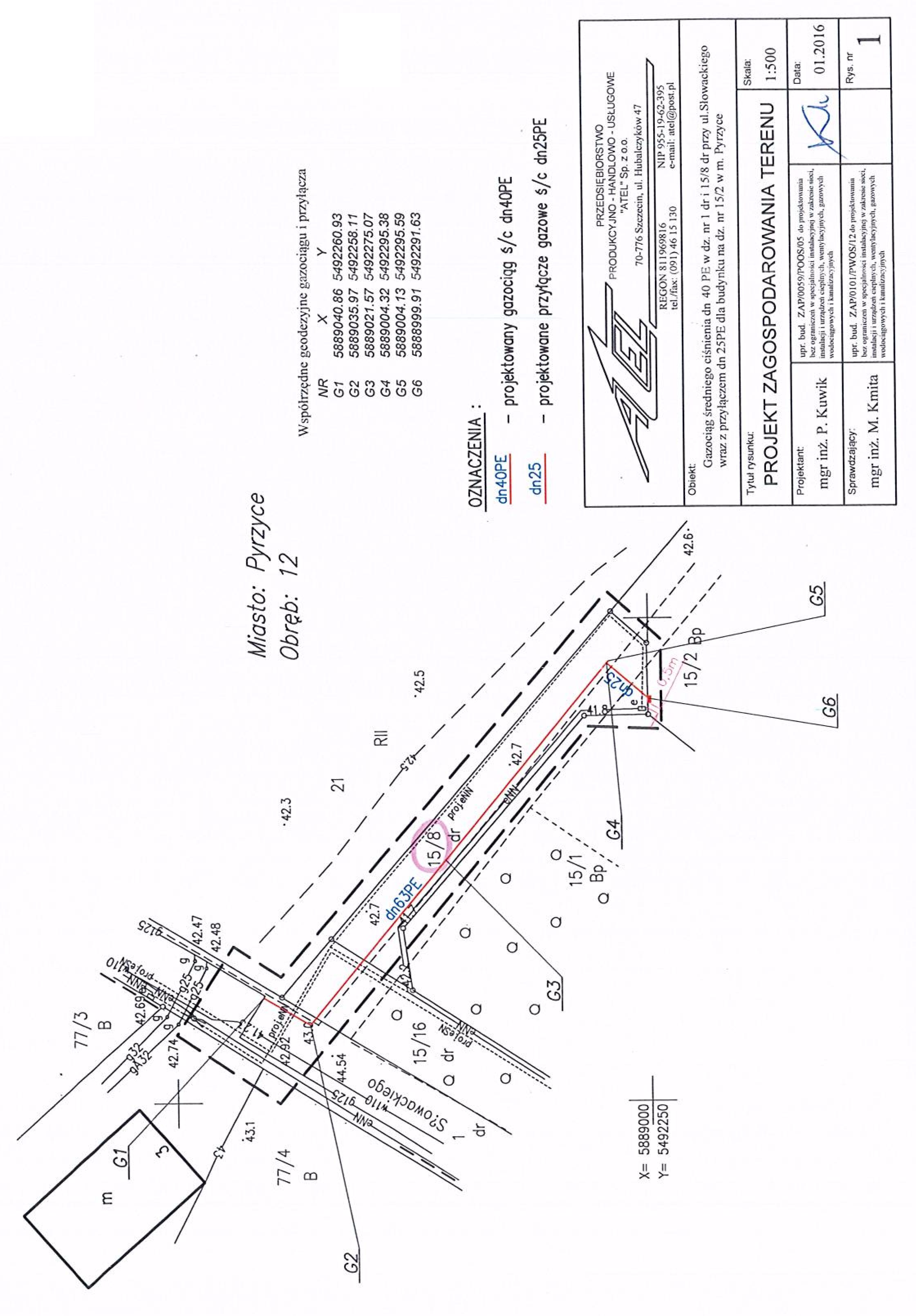 